Приложение № 2                                                                                                  к части 3 «ИНФОРМАЦИОННАЯ                                                                                                   КАРТА АУКЦИОНА»Технические характеристики рекламных конструкцийТребования к техническим характеристикам рекламных конструкций установлены в соответствии с постановлением администрации городского округа город Воронеж от 17.09.2012 № 789 «Об утверждении Сборника типовых стационарных рекламных конструкций, размещаемых на территории городского округа город Воронеж».Конструктивные элементы жесткости и крепления (торцевые поверхности рекламных конструкций, крепления осветительной арматуры, соединения с основанием, болтовые соединения, элементы опор, технологические косынки и т.п.), а также неиспользуемые в целях размещения рекламы, социальной рекламы плоскости должны быть закрыты декоративными элементами.Вся наружная облицовка конструкций малого и среднего форматов выполняется из алюминиевого профиля с применением метода порошковой окраски. Цвет облицовки рекламных конструкций – серый, если иное не определено схемой перспективного территориального размещения рекламных конструкций на территории городского округа город Воронеж.Цвет опор и облицовки конструкций большого и сверхбольшого форматов – серый или синий.Фундаменты щитовых установок должны быть заглублены на 15 – 20 см ниже уровня грунта с последующим восстановлением газона на нем. Фундаменты опор не должны выступать над уровнем земли более чем на 5 см. Допускается размещение выступающих более чем на 5 см фундаментов опор на тротуаре при наличии бортового камня или дорожных ограждений, если это не препятствует движению пешеходов и уборке улиц (по ГОСТу Р 52044-2003 "Наружная реклама на автомобильных дорогах и территориях городских и сельских поселений. Общие технические требования к средствам наружной рекламы. Правила размещения").Подлежащие к установке рекламные конструкции типа: щитовая установка (лайтпостер) 1,2х1,8 м, щитовая установка 6х3 м, щитовая установка (суперсайт) 12х4 м, 12х5 м должны соответствовать техническим требованиям, указанным ниже. Рекламные конструкции типа: объемно-пространственная конструкция, щитовая установка (портал) 18х3 м, светодиодный видеоэкран должны соответствовать индивидуальным проектам, согласованным в установленном порядке с департаментом имущественных и земельных отношений Воронежской области.Щитовая установка (лайтпостер)  1,2×1,8 м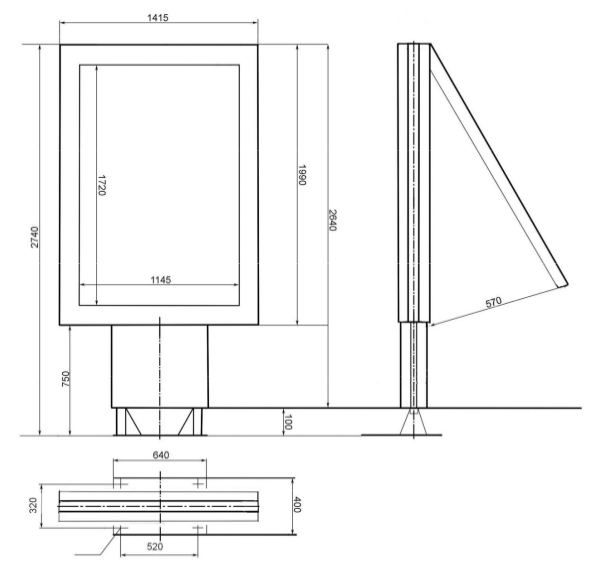 Допустимые дизайны рекламных конструкций типа щитовая установка (лайтпостер)  1,2×1,8 м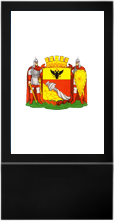 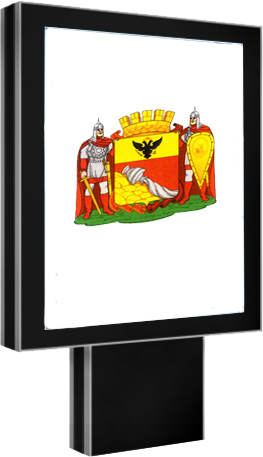 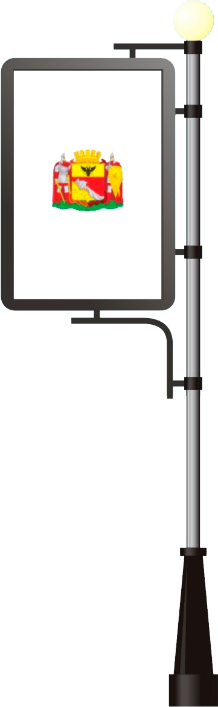 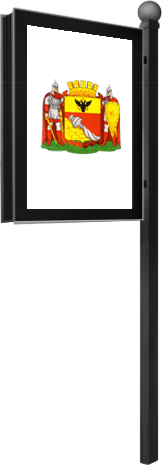 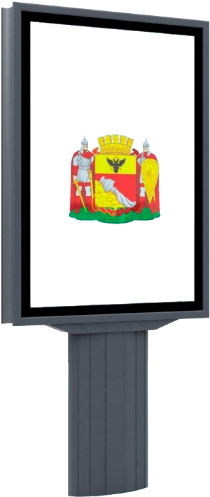 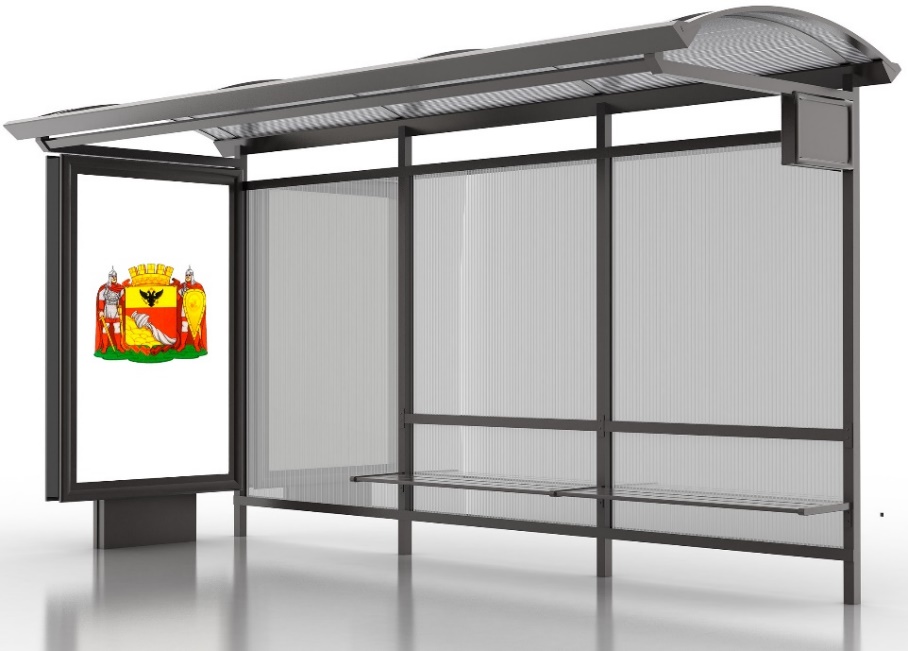 Щитовая установка  6 × 3 м                           6200	                  300			6200	   	  300	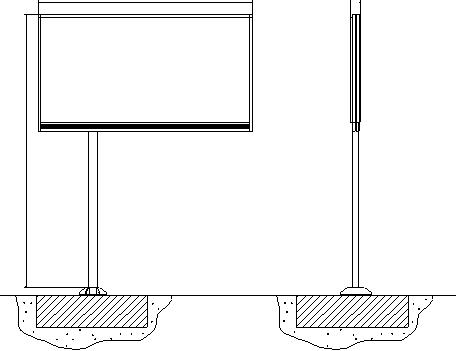 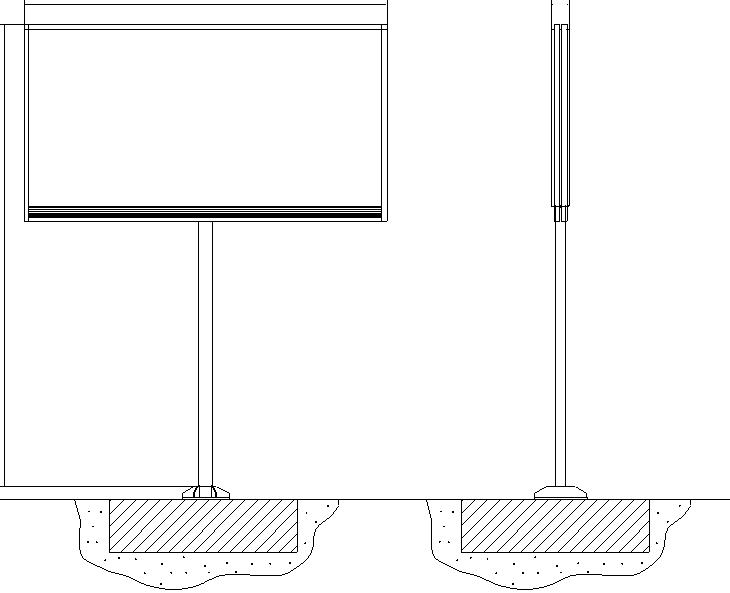 								6200                                   300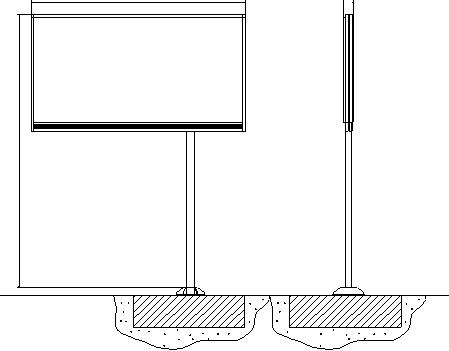 * В исключительных случаях, когда не существует технической возможности, может применяться тип незаглубляемого фундамента. В этом случае он должен быть облицован декоративным камнем. Допустимые дизайны рекламных конструкций типа щитовая установка  6 × 3 м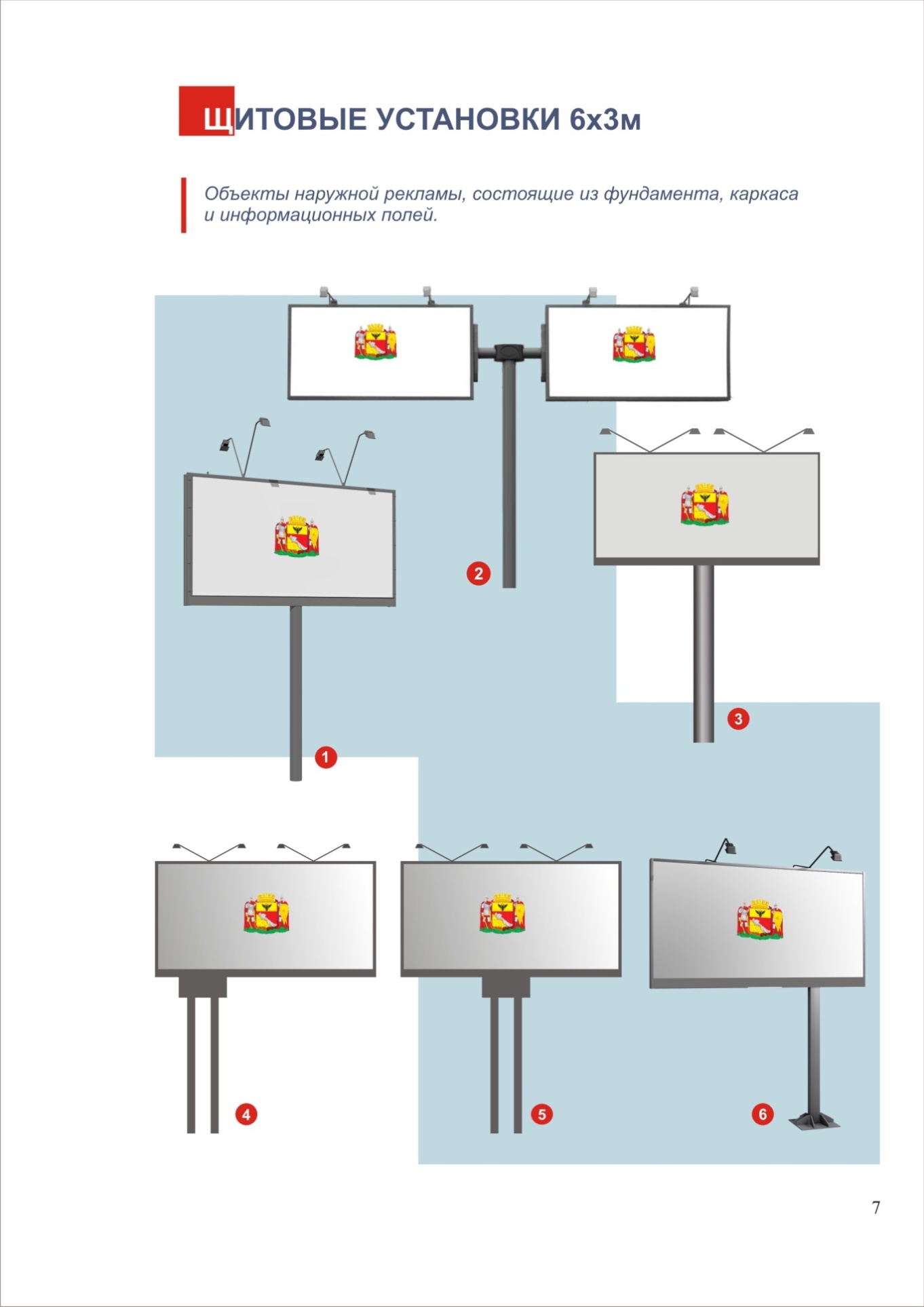 Щитовая установка (суперсайт)                                           12000-12420                                                                                15000-15420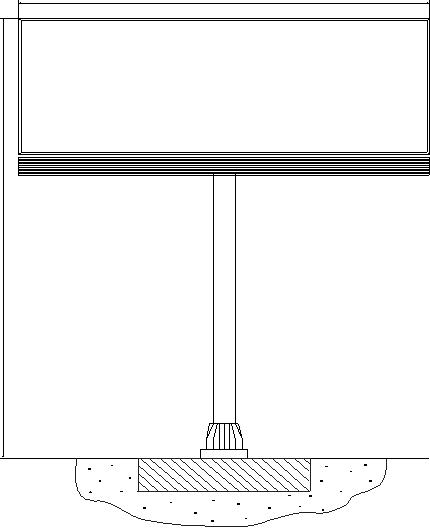 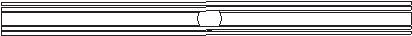 Допустимые дизайны рекламных конструкций типа щитовая установка (суперсайт)  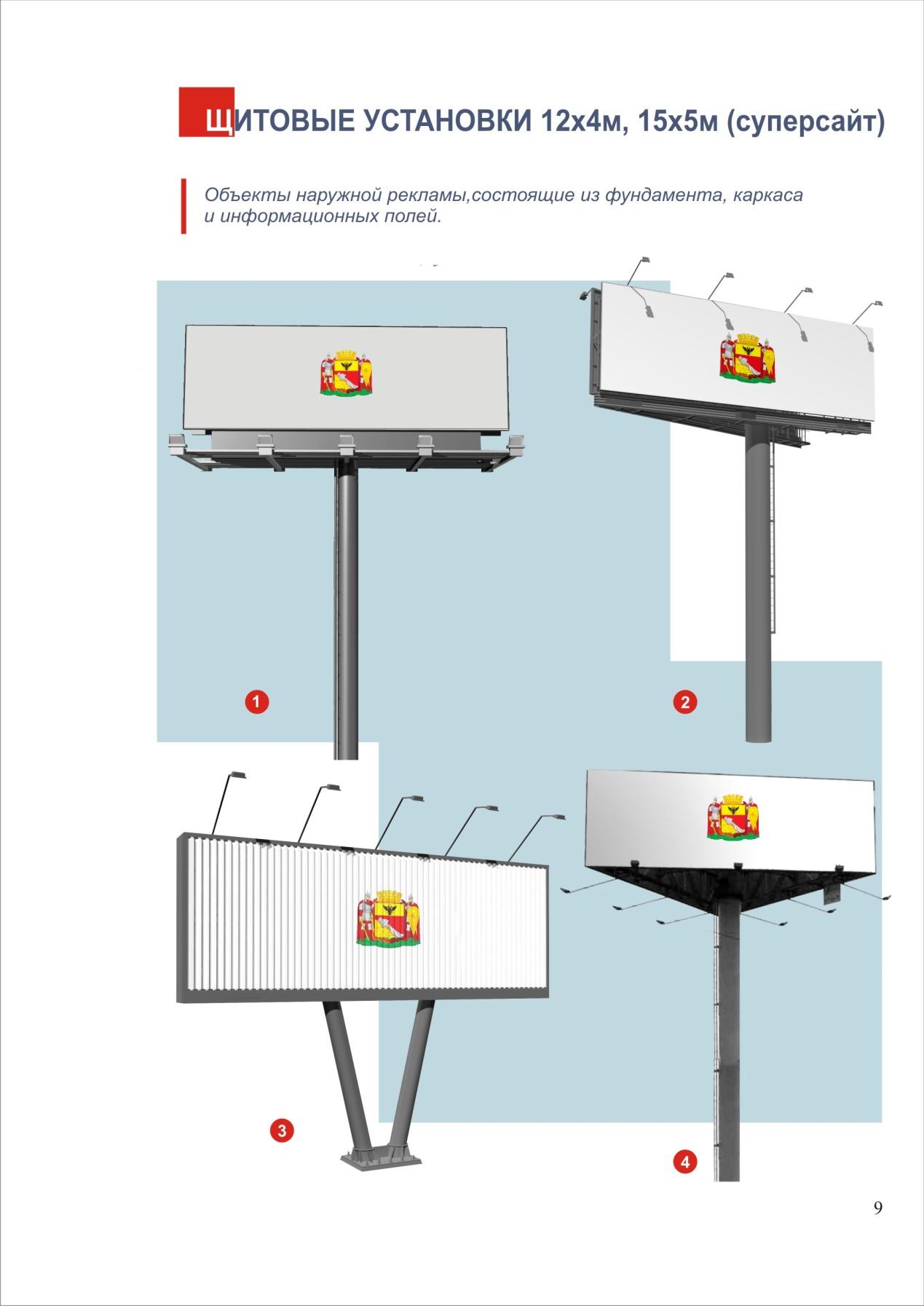 Габариты конструкции:Габариты конструкции:Ширина                               от 1380 мм до 1415 ммВысота                                от 2740 мм до 3150 ммГлубина от 225 мм до 320 ммВысота опорной стойки                              от 600 мм до 2400 ммРазмер рекламного изображения                      1200х1800 ммТехническое описание       2-х сторонняя конструкция, установленная на собственной опореКаркас                                 Стальной каркас, облицованный элементами из алюминиевого профиля, покрытый порошковым полимерным покрытием или декоративными элементами из стеклопластикаОпорная стойкаСтальная профильная труба прямоугольного сечения, облицованная декоративной панелью, либо как продолжение боковой стенки, либо любой шириныФундаментЗаглубляемыйОстекление Триплекс или калёное стекло, или другой безопасный материалОсвещениеВнутренняя подсветкаТип смены изображения    Допустима любая технология смены изображения. Возможна установка в составе остановочного павильона.Цвет конструкцииЧерно-серыйЦвет опорыЧерный, серыйГабариты конструкции: Габариты конструкции: Ширина                                до 6200 ммВысота                                от 7000 мм до 11000 ммВысота опорной стойки                              от 4500 мм до 7000 ммРазмер рекламного изображения                      6000х3000 ммТехническое описание: допускаются односторонние, двусторонние конструкции Каркас                                 металлический швеллерОпорная стойкапрямоугольная или круглая профильная трубаФундаментзаглубляемый*Облицовкапластик или композитный материалОсвещениевнутренняя или внешняя подсветкаТип смены изображения    допустима любая технология смены изображения, в том числе цифроваяЦвет конструкциисерый13000-2253014000-23530Габариты конструкции: Габариты конструкции: Ширина                               - от 12000 мм до 12420мм- от 15000 мм до 15420ммВысота                                - от 13000 мм до 22530 мм- от 14000 мм до 23530 ммВысота опорной стойки                              - от 7000 мм до 20000 ммРазмер рекламного изображения                      - 12000х4000 мм- 12000х5000 мм- 15000х5000 ммТехническое описание: - 2, 3-х сторонняя конструкция, установленная на собственной опореКаркас                                 - металлический швеллерОпорная стойка- профильная труба прямоугольного или круглого сеченияФундамент- заглубляемыйОблицовка- пластик, гофрированный металлический листОсвещение- внутренняя или внешняя подсветкаТип смены изображения    - допустима любая технология смены изображения, в том числе цифроваяЦвет конструкциисерый